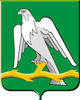 РЕВИЗИОННАЯ КОМИССИЯ ГОРОДСКОГО ОКРУГА КРАСНОУФИМСКЗАКЛЮЧЕНИЕна проект постановления администрации городского округа Красноуфимск «О внесении изменений в постановление администрации городского округа Красноуфимск от 17.08.2015 № 742 «Об утверждении муниципальной программы «Социальная поддержка населения городского округа Красноуфимск» на 2016 – 2022 г.г. (в ред. постановления № 375 от 04.05.2016, № 715 от 18.08.2016, № 1198 от 30.12.2016, № 5 от 10.01.2017, № 1284 от 29.12.2017, № 839 от 22.11.2018)»29 декабря 2018 года							       г. КрасноуфимскВ соответствии со статьей 157 Бюджетного кодекса Российской Федерации, статьей 9 Федерального закона от 07.02.2011 № 6-ФЗ «Об общих принципах организации и деятельности контрольно-счетных органов субъектов Российской Федерации и муниципальных образований», статьей 32 Устава городского округа Красноуфимск, принятого решением Красноуфимского городского Совета муниципального образования «Город Красноуфимск» от 26.05.2005 № 15/2, статьей 8 Положения о ревизионной комиссии городского округа Красноуфимск, утвержденного решением Думы городского округа Красноуфимск от 27.10.2011 № 52/3, ревизионной комиссией проведена экспертиза проекта постановления администрации городского округа Красноуфимск «О внесении изменений в постановление администрации городского округа Красноуфимск от 17.08.2015 № 742 «Об утверждении муниципальной программы «Социальная поддержка населения городского округа Красноуфимск» на 2016 – 2022 г.г. (в ред. постановления № 375 от 04.05.2016, № 715 от 18.08.2016, № 1198 от 30.12.2016, № 5 от 10.01.2017, № 1284 от 29.12.2017, № 839 от 22.11.2018)» (далее – изменения в муниципальную программу), и подготовлено настоящее заключение.Проект изменений в муниципальную программу представлен в ревизионную комиссию 29.12.2018 ответственным исполнителем муниципальной программы администрацией городского округа Красноуфимск.Изменения вносятся согласно статье 179 Бюджетного кодекса Российской Федерации в целях приведения в соответствие объемов бюджетных ассигнований на финансовое обеспечение реализации муниципальной программы с решениями Думы городского округа Красноуфимск от 21.12.2017 № 22/2 «О бюджете городского округа Красноуфимск на 2018 год и плановый период 2019 и 2020 годов» (ред. от 20.12.2018 № 36/2), от 20.12.2018 № 36/1 «О бюджете городского округа Красноуфимск на 2019 год и плановый период 2020 и 2021 годов» (далее – решение о бюджете), уточнения плана мероприятий и продления срока реализации муниципальной программы.Предлагается внесение следующих изменений по отношению к редакции от 29.12.2017 № 1284 и от 22.11.2018 № 839.1. В названии постановления и далее по тексту, в том числе в паспорте и во всех приложениях слова «2016 - 2022» заменить на слова «2016 - 2024».2. В паспорте муниципальной программы в строке «Ответственный исполнитель муниципальной программы» исключить слова «Комитет по делам молодежи городского округа Красноуфимск» и «Комитет по физической культуре и спорту городского округа Красноуфимск», в строке «Объемы финансирования муниципальной программы по годам реализации, тыс. рублей» слова «ВСЕГО: 15 572,371 тыс. руб., из них: местный бюджет: 15 572,371 тыс. руб., в том числе по годам: 2016 г. – 1 832,162 тыс. руб., 2017 г. – 3 483,579 тыс. руб., 2018 г. – 1 772,63 тыс. руб., 2019 г. – 2 062,0 тыс. руб., 2020 г. – 2 124,0 тыс. руб., 2021 г. – 2 142,0 тыс. руб., 2022 г. – 2 156,0 тыс. руб.» заменить на слова: «ВСЕГО: 19 778,721 тыс. руб., из них: местный бюджет: 19 778,721 тыс. руб., в том числе по годам: 2016 г. – 1 832,162 тыс. руб., 2017 г. – 3 483,579 тыс. руб., 2018 г. – 1 752,591 тыс. руб., 2019 г. – 1 837,024 тыс. руб., 2020 г. – 1 627,815 тыс. руб., 2021 г. – 1 680,550 тыс. руб., 2022 г. – 2 156,0 тыс. руб., 2023 г. – 2 688,000 тыс. руб., 2024 г. – 2 721,000 тыс. руб.».3. Приложение № 1 «Цели, задачи и целевые показатели реализации муниципальной программы «Социальная поддержка населения городского округа Красноуфимск» на 2016 – 2022 годы» изложить в новой редакции.При этом в наименовании приложения заменить годы «2016 - 2022» на «2016 - 2024», добавить значения целевых показателей на 2023 – 2024 годы.5. Приложение № 2 «План мероприятий по выполнению муниципальной программы «Социальная поддержка населения городского округа Красноуфимск» на 2016 – 2022 годы» (далее – приложение № 2) изложить в новой редакции. При этом в наименовании приложения заменить годы «2016 - 2022» на «2016 - 2024», изменить объемы финансирования мероприятий муниципальной программы на 2018 – 2021 годы и добавить на 2023 – 2024 годы.По результатам экспертизы установлены следующие замечания.В приложении № 2 в подпрограмме 1. «Дополнительные меры социальной поддержки населения городского округа Красноуфимск» на 2016 -2024 годы» по мероприятию 1.13. «Награждение выпускников, закончивших обучение в средней общеобразовательной школе с медалью» (строка 42) и подпрограмме 2. «Профилактика туберкулеза на территории городского округа Красноуфимск» на 2016 – 2024 годы» по мероприятию 4.4. «Оздоровительная работа с детьми с туберкулезной интоксикацией в ДОУ (витаминизация) (строка 81) отсутствует привязка к целевым показателям, на достижение которых они направлены, что исключает возможность оценки степени достижения целей и выполнения задач при реализации указанных мероприятий.Ревизионная комиссия по результатам проведенной экспертизы проекта изменений в муниципальную программу считает необходимым рассмотрение замечаний, изложенных в заключении, доработку и внесение изменений в проект изменений в муниципальную программу.Председатель Ревизионной комиссиигородского округа Красноуфимск						  Т.Н. Ширяева